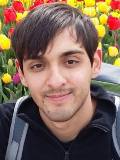 David A. Rosano1531 NW 102nd WayCoral Springs, FL 33071Florida State UniversityStudent SeekingJob as an English teacher in South KoreaEducationFlorida State University, Tallahassee, FL08/2011 to 06/2013B.S. in Social Science, 	GPA 3.52Broward College, Coconut Creek, FL 08/2009 to 08/2011A.A., 08/2011GPA3.36Experience08/2013-08/2014 EPIK (English Program In Korea) Seoul, South KoreaTaught English as a second language, at the elementary school level.2012 Florida State University, Tallahassee, FLStudent Teacher Internship – Teaching classes of students at the high school level.Practice teaching at the elementary and middle school level.Completed 120 hour TESOL course.  2007-2012 Airport Shuttle, Inc., Ft. Lauderdale, FLCustomer Service RepresentativePart-time employee responsible for taking shuttle reservations; computer input; and driver dispatch.Skills/Abilities/KnowledgeHonors/Awards/Memberships2012-2013 Oscar Arias Sanchez Hispanic Honor Society (OASHHS)2012-2013Association of Future Social Science Educators (AFSSE)2012-2013 Asian American Student Union (AASU)2012-2013 Korean American Student Association (KASA)2012-2013 Filipino Student Association (FSA)2012-2013 Vietnamese Student Association (ViSA)2012-2013 FSU Economics Club2012-2013 Treasurer of the Japanese Student Association at Florida State University2010-2011 Treasurer of Sigma Kappa Delta (ΣΚΔ) National English Honor Society2009 Awarded master craftsmen certificate in wood working by the State of Florida2008-2009 J.P. Taravella Interact Club community service memberLeadership & Volunteer ExperienceVolunteer member of the 50 Large Program, teaching under-privileged children how to read and write.Volunteer teacher helpingnonnative speakers, English language learners (ELLs) with language practice.Volunteer assistant soccer coach for elementary students in Seoul, South Korea.Public SpeakingActive Listening/LearningReading ComprehensionCritical ThinkingComplex Problem SolvingPatience Working With ChildrenWorking With PeersTeaching/AssistingInstructional ScaffoldingDeductive/Inductive ReasoningProper JudgmentEnglish LanguageWritten Expression TechnologyOral and Written Comprehension and Expression